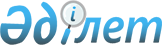 О повышении ставок единого земельного налогаРешение маслихата Федоровского района Костанайской области от 15 марта 2018 года № 229. Зарегистрировано Департаментом юстиции Костанайской области 30 марта 2018 года № 7636
      В соответствии с пунктом 3 статьи 704 Кодекса Республики Казахстан от 25 декабря 2017 года "О налогах и других обязательных платежах в бюджет" (Налоговый кодекс) и статьей 50 Закона Республики Казахстан от 25 декабря 2017 года "О введении в действие Кодекса Республики Казахстан "О налогах и других обязательных платежах в бюджет" (Налоговый кодекс)", Федоровский районный маслихат РЕШИЛ:
      1. Повысить ставки единого земельного налога в десять раз на не используемые в соответствии с земельным законодательством Республики Казахстан земли сельскохозяйственного назначения.
      2. Настоящее решение вводится в действие по истечении десяти календарных дней после дня его первого официального опубликования и действует до 1 января 2020 года.
      СОГЛАСОВАНО
      Руководитель республиканского
      государственного учреждения
      "Управление государственных
      доходов по Федоровскому району
      Департамента государственных
      доходов по Костанайской области
      Комитета государственных
      доходов" Министерства
      финансов Республики Казахстан
      ___________________ А. Кожуков
      СОГЛАСОВАНО
      Руководитель государственного
      учреждения "Отдел земельных
      отношений Федоровского района"
      ___________________ А. Шматко
					© 2012. РГП на ПХВ «Институт законодательства и правовой информации Республики Казахстан» Министерства юстиции Республики Казахстан
				
      Председатель сессии,
секретарь районного маслихата

Б. Исенгазин
